Lesson 17: Puppies and TulipsLet’s make origami and tell and solve story problems using the words “more” and “fewer.”Warm-up: Notice and Wonder: Puppies and TulipsWhat do you notice?
What do you wonder?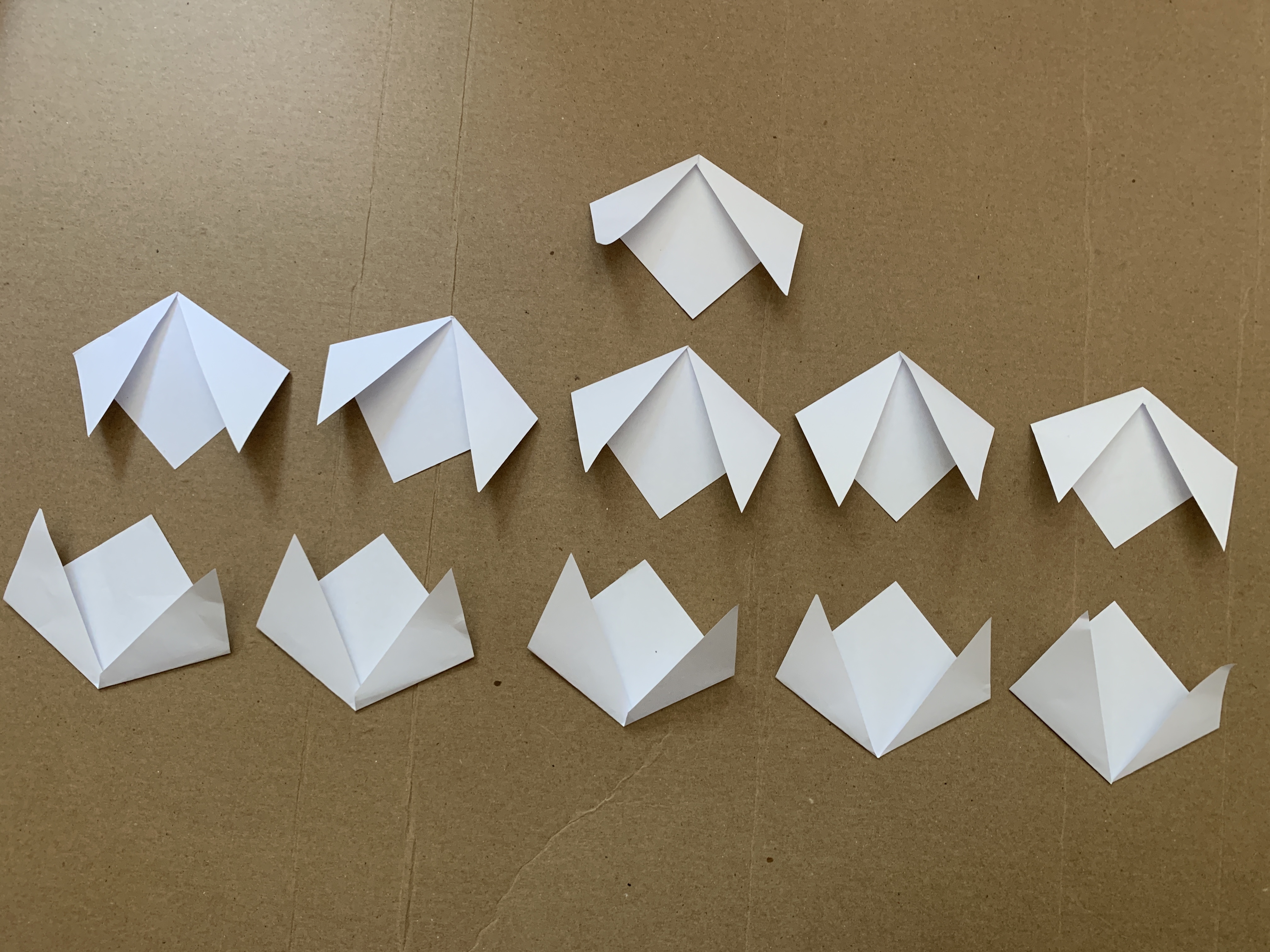 17.1: Puppy and Tulip Stories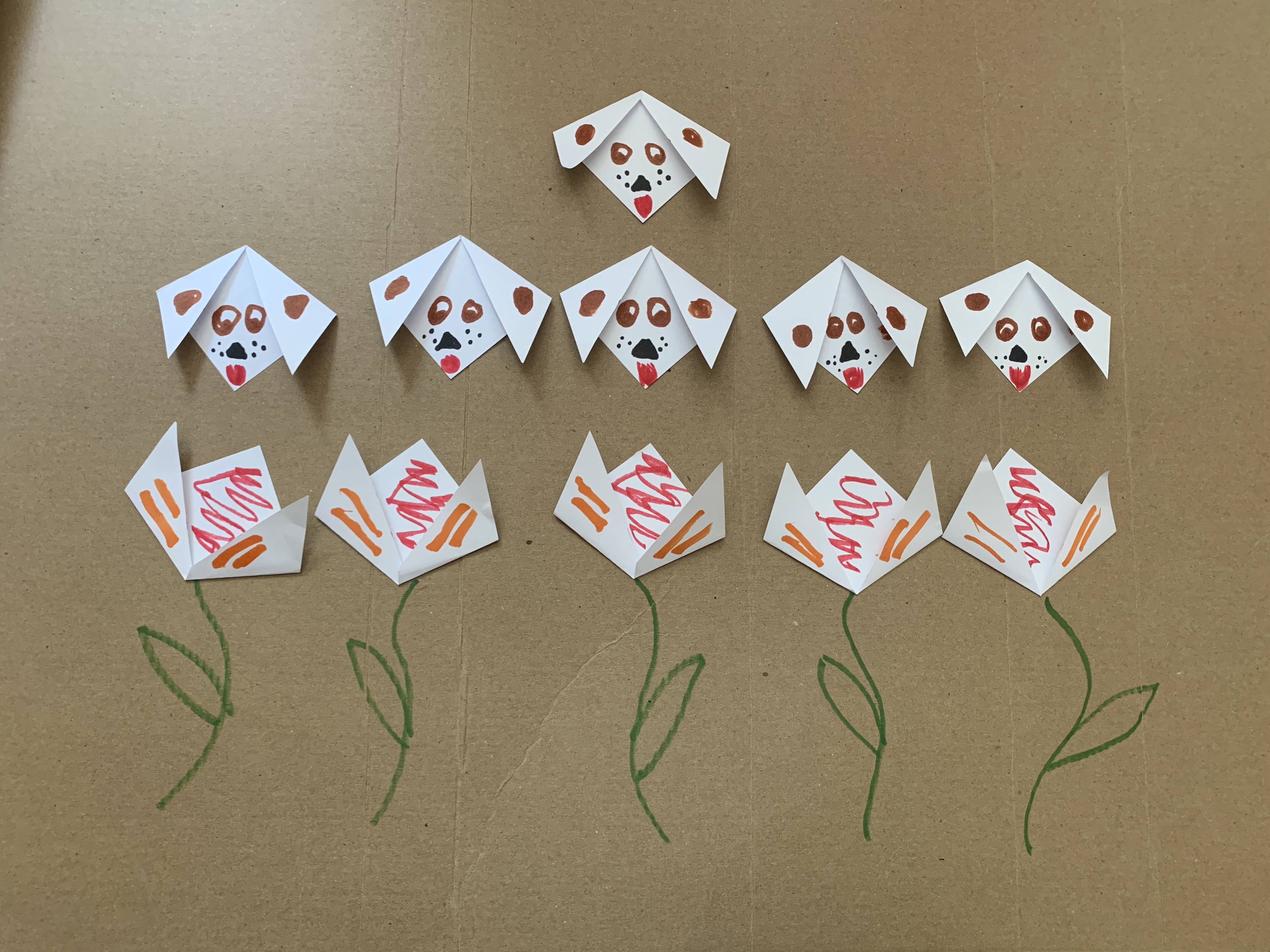 For each paper you fold, decide if it is a puppy or a tulip:Total: ____________Tulips: ____________Puppies: ____________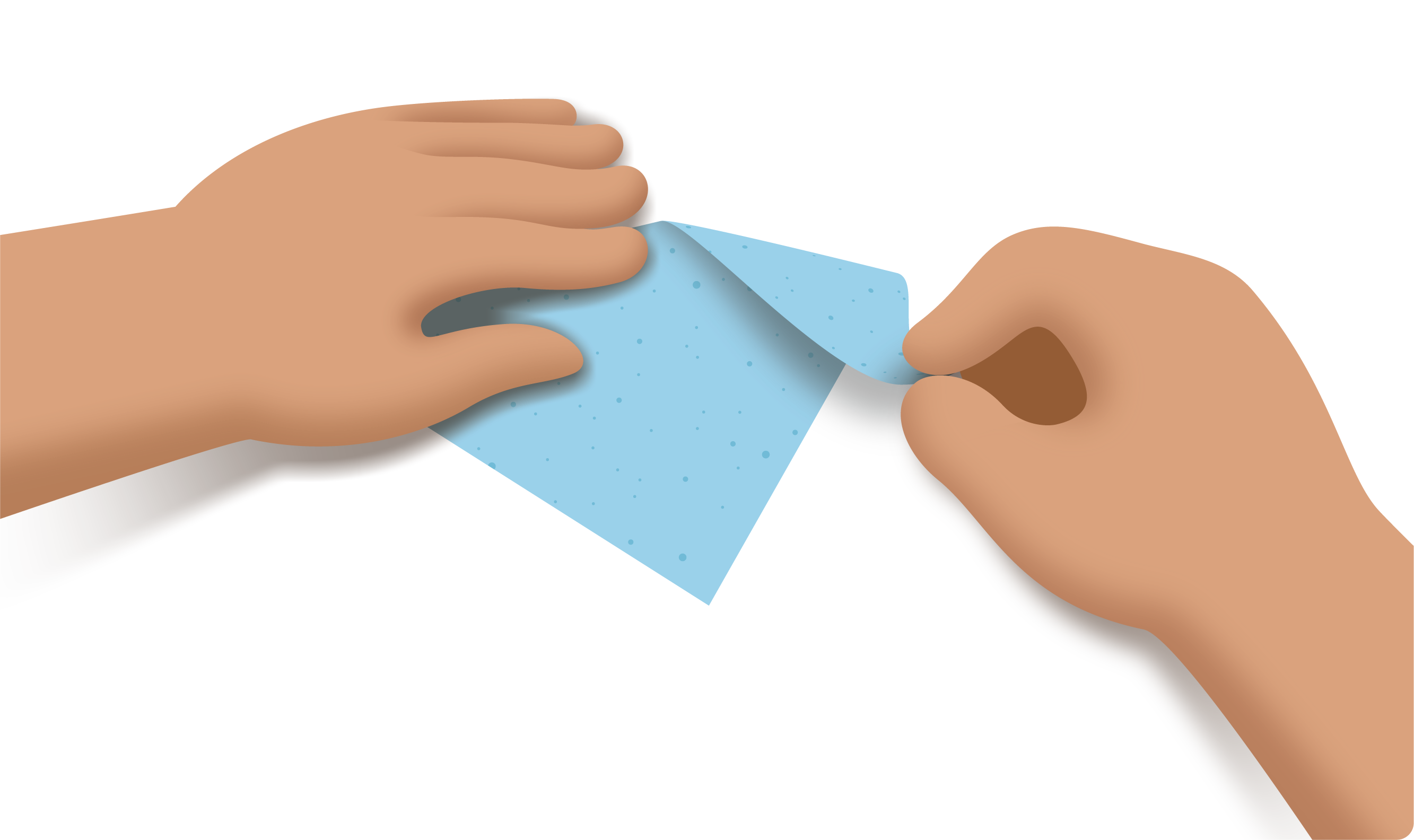 Complete the 2 sentences that apply to your story.There are ______ fewer puppies than tulips.There are _____ tulips.How many puppies are there?There are ____________ fewer tulips than puppies.There are ____________tulips.How many puppies are there?There are ____________ more tulips than puppies.There are ____________tulips.How many puppies are there?There are ____________ more puppies than tulips.There are ____________ tulips.How many puppies are there?17.2: Act it OutGroup A: Read your problems to your partner group.Group B:Act out and solve the problems.
Show your thinking using drawings, numbers, or words.Write an equation to represent each story problem.What do you notice about the story problems and the equations you wrote?Switch roles.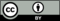 © CC BY 2021 Illustrative Mathematics®